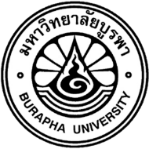 บัณฑิตวิทยาลัย มหาวิทยาลัยบูรพาแบบฟอร์มขอออกหนังสือขอขยายเวลาศึกษาต่อไปยังต้นสังกัด---------------------------------------------------------------------------------------------------------------------------------------------เรียน  คณบดีบัณฑิตวิทยาลัยด้วยข้าพเจ้า (นาย/นาง/นางสาว) 					รหัสประจำตัว			หลักสูตร				สาขาวิชา					คณะ/วิทยาลัย                                                       โทรศัพท์				e-mail:               	  ปริญญาโท    ปริญญาเอก    แบบเต็มเวลา    แบบไม่เต็มเวลา       แผนการศึกษาแบบ .........................................         อยู่ในระหว่างการทำวิทยานิพนธ์  เรื่อง 				             					โดยมี 						 เป็นประธานกรรมการควบคุมวิทยานิพนธ์ / ดุษฎีนิพนธ์มีความประสงค์จะขอออกหนังสือขอขยายเวลาศึกษาต่อไปยังต้นสังกัด ในภาคเรียนที่		ปีการศึกษา			 โดย เรียน (หน่วยงาน/หัวหน่วยงาน) 							โดยมีตำแหน่ง (ของนิสิต ณ ต้นสังกัด)				                                                               	สังกัด ณ		                                                                                     					จึงเรียนมาเพื่อโปรดพิจารณา					ลายมือชื่อนิสิต	         			              							(                                                                       )						       วันที่                /                              /      	บัณฑิตวิทยาลัย มหาวิทยาลัยบูรพาแบบรายงานความก้าวหน้าในการทำวิทยานิพนธ์/ดุษฎีนิพนธ์----------------------------------------------------------------------------------------------------------------------------------------รายงานครั้งที่		วันที่		เดือน				พ.ศ.		ส่วนที่ 1:  รายละเอียดทั่วไปข้อมูลเกี่ยวกับนิสิตข้าพเจ้า (นาย/นาง/นางสาว) 					รหัสประจำตัว			หลักสูตร				สาขาวิชา					คณะ/วิทยาลัย                                                 โทรศัพท์				e-mail:               	  ปริญญาโท    ปริญญาเอก    แบบเต็มเวลา    แบบไม่เต็มเวลา       แผนการศึกษาแบบ ก.................... ข.........ชื่อวิทยานิพนธ์/ดุษฎีนิพนธ์ (ภาษาไทย) 					                 			ชื่อวิทยานิพนธ์/ดุษฎีนิพนธ์ (ภาษาอังกฤษ) 						                         	ข้อมูลเกี่ยวกับคณะกรรมการควบคุมวิทยานิพนธ์/ดุษฎีนิพนธ์	อาจารย์ที่ปรึกษาหลัก												ภาควิชาที่สังกัด												คณะ/วิทยาลัย					มหาวิทยาลัย						หน่วยงาน (กรณีไม่สังกัดสถาบันอุดมศึกษา) 							อาจารย์ที่ปรึกษาร่วม (ถ้ามี) 											ภาควิชาที่สังกัด												คณะ/วิทยาลัย					มหาวิทยาลัย						หน่วยงาน (กรณีไม่สังกัดสถาบันอุดมศึกษา) 							กรรมการ/ที่ปรึกษาร่วม (ถ้ามี) 											ภาควิชาที่สังกัด												คณะ/วิทยาลัย					มหาวิทยาลัย						หน่วยงาน (กรณีไม่สังกัดสถาบันอุดมศึกษา) 						ข้อมูลการทำวิทยานิพนธ์/ดุษฎีนิพนธ์	เริ่มเข้าศึกษา	ภาคเรียนที่		ปีการศึกษา				เริ่มลงทะเบียนเรียนวิชาวิทยานิพนธ์/ดุษฎีนิพนธ์  ภาคเรียนที่	ปีการศึกษา			วันที่สอบผ่าน  “การสอบวัดคุณสมบัติ-Qualifying Examination”  ตามประกาศของบัณฑิตวิทยาลัย		      (เฉพาะนิสิตระดับปริญญาเอก)   วันที่		เดือน			พ.ศ.		“การสอบประมวลความรู้-Comprehensive Examination” ตามประกาศของบัณฑิตวิทยาลัย		      (เฉพาะนิสิตระดับปริญญาโท แผน ข)   วันที่		เดือน			พ.ศ.			วันที่สอบเค้าโครงดุษฎีนิพนธ์/วิทยานิพนธ์/งานนิพนธ์  วันที่	เดือน		            พ.ศ.		ส่วนที่ 2:  ความก้าวหน้าในการทำดุษฎีนิพนธ์/วิทยานิพนธ์/งานนิพนธ์	ณ วันที่รายงานครั้งนี้ อยู่ในขั้นตอน.....  เตรียมเครื่องมือที่ใช้ในการวิจัย			  ขอรับรองจริยธรรมการวิจัย”	  หาคุณภาพเครื่องมือ				  เก็บรวบรวมข้อมูล  วิเคราะห์ข้อมูล				  เขียนผลการวิจัย	  เขียนอภิปรายผล และข้อเสนอแนะ		  เตรียมเสนอสอบปากเปล่า  เขียนบทความวิจัยเพื่อเผยแพร่  อื่น ๆ ระบุ								ขั้นตอนดังกล่าวถือว่า 	  บรรลุ    ไม่บรรลุเป้าหมายการวิจัยที่ตั้งไว้ปัญหาอุปสรรคที่พบ (กรณีไม่บรรลุเป้าหมายที่ตั้งไว้)  โปรดระบุ						วิธีการแก้ไขปัญหา คือ 											ภาคเรียนที่คาดว่าจะทำวิทยานิพนธ์/ดุษฎีนิพนธ์เสร็จ ภาคเรียนที่		/		สิ่งที่นิสิตต้องการการช่วยเหลือ (ถ้ามี)  เพื่อให้สามารถทำวิทยานิพนธ์/ดุษฎีนิพนธ์ให้แล้วเสร็จโดยเร็ว					ลายมือชื่อนิสิต	         			              							(                                                                       )						       วันที่                /                              /      	ข้อคิดเห็นของอาจารย์ที่ปรึกษาหลัก				                                                             	.ลงนาม                                         (วันที่…………………………………….)          ข้อคิดเห็นของประธานสาขาวิชา/หลักสูตร 									ลงนาม                                         (วันที่…………………………………….)   แผนการดำเนินงานดุษฎีนิพนธ์/วิทยานิพนธ์/งานนิพนธ์  ของ ...................................................... รหัสประจำตัว..............................นิสิตหลักสูตร.........................................................    สาขาวิชา......................................................... คณะ/วิทยาลัย.........................................  มหาวิทยาลัยบูรพา					ลงชื่อ...................................................................... (นิสิต)					       (......................................................................)					ลงชื่อ...................................................................... (อาจารย์ที่ปรึกษาหลัก)					       (......................................................................)ลงชื่อ...................................................................... 		    (...........................................................................)                      คณบดีคณะ/วิทยาลัย......................................................ความเห็นของประธานกรรมการควบคุมวิทยานิพนธ์ / ดุษฎีนิพนธ์ความเห็นของประธานหลักสูตรความเห็นของคณบดีคณะ/วิทยาลัยความเห็นของคณบดีบัณฑิตวิทยาลัยลงนาม……………………………………..วันที่................................................ลงนาม……………………………….วันที่.........................................ลงนาม……………………………….วันที่...........................................ลงนาม………………………………..วันที่..........................................กิจกรรมปี พ.ศ. /เดือนปี พ.ศ. /เดือนปี พ.ศ. /เดือนปี พ.ศ. /เดือนปี พ.ศ. /เดือนปี พ.ศ. /เดือนปี พ.ศ. /เดือนปี พ.ศ. /เดือนปี พ.ศ. /เดือนปี พ.ศ. /เดือนปี พ.ศ. /เดือนสอบเค้าโครงฯปรับแก้ไขเล่มหลังสอบเค้าโครงฯเตรียมการทดลอง/พัฒนาเครื่องมือเพื่อใช้ในการวิจัยขอรับรองจริยธรรมการวิจัยตรวจสอบคุณภาพเครื่องมือวิจัย/ทดลองใช้ (pilot study)ดำเนินการทดลอง/เก็บรวบรวมข้อมูลวิเคราะห์ข้อมูลเขียนผลการวิจัยสรุปผลการวิจัย อภิปรายผล และข้อเสนอแนะขอสอบป้องกันวิทยานิพนธ์แก้ไขและปรับปรุงหลังสอบวิทยานิพนธ์จัดทำบทความวิจัยและเผยแพร่สำเร็จการศึกษา